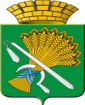 Администрация Камышловского городского округаФинансовое управление администрации Камышловского городского округаПРИКАЗ01.12.2021г.                                                                                  	№ 82-О                                                      г. КамышловОб утверждении Порядка учета денежных обязательств получателей средств местного бюджета финансовым управлением администрации Камышловского городского округаВ соответствии со статьей 219 Бюджетного кодекса Российской ФедерацииПРИКАЗЫВАЮ:	1. Утвердить Порядок учета денежных обязательств получателей средств местного бюджета финансовым управлением администрации Камышловского городского округа (прилагается).	2. Настоящий приказ вступает в силу с 1 января 2022 года.	3. Настоящий Приказ разместить на официальном сайте в информационно-телекоммуникационной сети "Интернет", расположенном по адресу: http://gorod-kamyshlov.ru	4. Контроль исполнения настоящего Приказа оставляю за собой.Начальник финансового управленияадминистрации Камышловского городского округа                                                                          А. Г. СолдатовУтвержденПриказом финансового управления администрации Камышловскогогородского округаот 01 декабря 2021 г. N 82-ОПОРЯДОКучета денежных обязательств получателей средствместного бюджета финансовым управлением администрации Камышловского городского округа1. Настоящий порядок учета денежных обязательств получателей средств местного бюджета устанавливает правила исполнения местного бюджета по расходам в части учета Финансовым управлением администрации Камышловского городского округа (далее - Финуправление) денежных обязательств получателей средств местного бюджета (далее - денежные обязательства).2. Денежные обязательства учитываются на лицевом счете получателя средств местного бюджета, открытого в установленном порядке в Финуправлении (далее - лицевой счет получателя бюджетных средств).3. Постановка на учет денежного обязательства и внесение изменений в поставленное на учет денежное обязательство осуществляется в соответствии со Сведениями о денежном обязательстве, сформированными на основании документов, предусмотренных в графе 3 Перечня документов, на основании которых возникают бюджетные обязательства получателей средств местного бюджета (далее - Сведения о денежном обязательстве), и документов, подтверждающих возникновение денежных обязательств получателей средств местного бюджета, согласно Приложению N 1 к настоящему порядку, получателем средств местного бюджета, на сумму, указанную в документе, в соответствии с которым возникло денежное обязательство или на сумму платежного документа представленного для оплаты денежного обязательства.4. Постановка на учет денежных обязательств осуществляется на основании сведений о денежном обязательстве, содержащих информацию согласно Приложению N 2 к настоящему порядку, сформированных получателями средств местного бюджета.5. Сведения о денежном обязательстве (за исключением Сведений о денежном обязательстве, содержащих сведения, составляющие государственную тайну) формируются в программном комплексе "Бюджет-СМАРТ Про" и подписываются усиленной квалифицированной электронной подписью лица, уполномоченного действовать от имени получателя средств местного бюджета.6. Сведения о денежном обязательстве, формируемые в форме электронного документа, направляются с приложением документа, подтверждающего возникновение денежного обязательства, в форме электронной копии документа на бумажном носителе, созданной посредством его сканирования, или копии электронного документа, подтвержденных электронной подписью лица, имеющего право действовать от имени получателя средств местного бюджета.7. В случае невозможности осуществления информационного обмена документами в электронном виде документооборот между Финуправлением  и получателями средств местного бюджета осуществляется на бумажном носителе по форме согласно Приложению N 3 к настоящему порядку (код формы по ОКУД 0506102) и в электронном виде на съемном машинном носителе информации (далее - на бумажном носителе).Сведения о денежном обязательстве, представляемые на бумажном носителе, направляются с приложением документа, подтверждающего возникновение денежного обязательства на бумажном носителе.Прилагаемый документ, подтверждающий возникновение денежного обязательства, на бумажном носителе представляется в форме электронной копии документа на бумажном носителе, созданной посредством его сканирования, или копии электронного документа, подтвержденных электронной подписью лица, имеющего право действовать от имени получателя средств местного бюджета.Получатель средств местного бюджета обеспечивает идентичность информации, содержащейся в Сведениях о денежном обязательстве на бумажном носителе, с информацией на съемном машинном носителе информации.При формировании Сведений о денежном обязательстве на бумажном носителе ошибки исправляются путем зачеркивания неправильного текста (числового значения) и написания над зачеркнутым текстом (числовым значением) исправленного текста (исправленного числового значения). Зачеркивание производится одной чертой так, чтобы можно было прочитать исправленное. Исправления оговариваются надписью "исправлено" и заверяются лицом, имеющим право действовать от имени получателя средств местного бюджета.8. Учет денежных обязательств в Финуправлении, содержащих сведения, составляющие государственную тайну, осуществляется в соответствии с настоящим порядком с соблюдением норм и требований законодательства Российской Федерации о защите государственной тайны.Финуправление принимает на учет денежное обязательство по документу, подтверждающему возникновение денежного обязательства получателя средств местного бюджета, содержащему сведения, составляющую государственную тайну, на основании Сведений о денежном обязательстве.Сведения о денежном обязательстве по документу, подтверждающему возникновение денежного обязательства получателя средств местного бюджета, содержащему сведения, составляющие государственную тайну, направляются получателем средств местного бюджета в Финуправление одновременно с предоставлением документа, подтверждающего возникновение денежного обязательства на бумажном носителе.9. Финуправление не позднее следующего рабочего дня со дня представления получателем средств местного бюджета Сведений о денежном обязательстве осуществляет их проверку на:соответствие состава информации, подлежащей включению в Сведения о денежном обязательстве в соответствии с Приложением N 2 к настоящему порядку, с соблюдением правил формирования Сведений о денежном обязательстве, установленных настоящим порядком;соответствие информации о денежном обязательстве информации о поставленном на учет соответствующем бюджетном обязательстве;соответствие содержания операции, исходя из документа, подтверждающего возникновение денежного обязательства, коду бюджетной классификации расходов, указанному в Сведении о денежном обязательстве;соответствие информации по соответствующему документу, подтверждающему возникновение денежного обязательства, подлежащему представлению получателями средств местного бюджета в Финуправление для постановки на учет денежных обязательств в соответствии с настоящим порядком.10. В случае представления в Финуправление Сведений о денежном обязательстве на бумажном носителе, в дополнение к проверке, предусмотренной пунктом 9 настоящего порядка, также осуществляется проверка Сведений о денежном обязательстве на:соответствие формы Сведений о денежном обязательстве форме Сведений о денежном обязательстве согласно приложению N 3 к настоящему порядку;отсутствие в представленных Сведениях о денежном обязательстве исправлений, не соответствующих требованиям, установленным настоящим порядком, или не заверенных в порядке, установленном настоящим порядком;идентичность информации, отраженной в Сведениях, представленных на бумажном носителе, информации, содержащейся в Сведениях, представленных на съемном машинном носителе информации.11. Если Сведения о денежном обязательстве не соответствуют требованиям, установленным пунктами 6-10 настоящего порядка, Финуправление не позднее одного рабочего дня после дня представления получателем средств местного бюджета Сведений о денежном обязательстве:направляет получателю средств местного бюджета протокол в электронном виде, если Сведения о денежном обязательстве представлялись в форме электронного документа;возвращает получателю средств местного бюджета представленные на бумажном носителе Сведения о денежном обязательстве с приложением протокола.В протоколе указывается причина возврата без исполнения Сведений о денежном обязательстве.12. При положительном результате проверки соответствия Сведений о денежном обязательстве требованиям, установленным пунктами 6-10 настоящего порядка, Финуправление присваивает номер денежному обязательству, учитывает его на соответствующем лицевом счете получателя бюджетных средств с отражением в выписке из лицевого счета получателя бюджетных средств, представленной в установленном порядке получателю средств местного бюджета.Учетный номер денежного обязательства является уникальным и не подлежит изменению, в том числе при изменении отдельных реквизитов денежного обязательства.Учетный номер денежного обязательства имеет следующую структуру, состоящую из четырнадцати разрядов:с 1 по 11 разряд - учетный номер соответствующего бюджетного обязательства;с 12 по 14 разряд - порядковый номер денежного обязательства.13. Изменение к документу, подтверждающему возникновение денежного обязательства, представляется в Финуправление в порядке, установленном пунктами 6-8 настоящего порядка.Финуправление не позднее следующего рабочего дня со дня представления получателем средств местного бюджета изменений в Сведения о денежном обязательстве, поставленном на учет, осуществляет их проверку в порядке, аналогичном предусмотренному пунктами 6-10 настоящего порядка. Дополнительно проверяется соответствие учетного номера денежного обязательства, указанного в Сведениях о денежном обязательстве, на внесение изменений в денежное обязательство номеру денежного обязательства, отраженному на соответствующем лицевом счете получателя бюджетных средств.Для внесения изменений в поставленное на учет денежное обязательство формируется Сведение о денежном обязательстве с указанием учетного номера денежного обязательства, в которое вносится изменение.Если Сведения о денежном обязательстве не соответствуют требованиям, установленным настоящим пунктом, Финуправление не позднее одного рабочего дня после дня представления получателем средств местного бюджета Сведений о денежном обязательстве формирует и направляет получателю средств местного бюджета протокол в порядке, установленном пунктом 11 настоящего порядка.14. Передача учтенных Финуправлением денежных обязательств осуществляется на основании Акта приемки-передачи принятых на учет денежных обязательств при реорганизации участников бюджетного процесса (далее - Акт приемки-передачи денежных обязательств), оформленного по форме согласно Приложению N 4 к настоящему порядку.В случае реорганизации получатель средств местного бюджета представляет подписанный участвующими в реорганизации получателями средств местного бюджета Акт приемки-передачи денежных обязательств в Финуправление, которое осуществляет проверку показателей, отраженных в Акте приемки-передачи денежных обязательств, на соответствие показателям, отраженным на лицевом счете реорганизуемого получателя бюджетных средств.При положительном результате проверки данные о денежных обязательствах отражаются на лицевых счетах получателей средств местного бюджета, участвующих в реорганизации.Приложение N 1к Порядку учета денежных обязательствполучателей средств местного бюджетаФинансовым управлениемадминистрации Камышловскогогородского округаПЕРЕЧЕНЬдокументов, на основании которых возникают бюджетные обязательства получателей средств местного бюджета, и документов, подтверждающих возникновение денежных обязательств получателей средств местного бюджета Приложение N 2к Порядку учета денежных обязательствполучателей средств местного бюджетаФинансовым управлениемадминистрации Камышловскогогородского округаИНФОРМАЦИЯ,необходимая для постановки на учет денежного обязательства (внесения изменений в поставленное на учет денежное обязательство)Приложение N 3к Порядку учета денежных обязательствполучателей средств местного бюджетаФинансовым управлениемадминистрации Камышловскогогородского округаСВЕДЕНИЯо денежном обязательстве N ____ от "__" __________ 20__1. Реквизиты документа, подтверждающего возникновение денежного обязательства2. Расшифровка документа, подтверждающего возникновение денежного обязательстваПриложение N 4к Порядку учета денежных обязательствполучателей средств местного бюджетаФинансовым управлениемадминистрации Камышловскогогородского округаАКТприемки-передачи принятых на учет денежных обязательствпри реорганизации участников бюджетного процессаУчреждение, принимающее расходы ____________________________Учреждение, передающее расходы _____________________________Единица измерения: рублей (с точностью до второго десятичного знака)Основание для передачи денежных обязательств _______________________Номер строкиДокумент, на основании которого возникает бюджетное обязательство получателя средств местного бюджетаДокумент, подтверждающий возникновение денежного обязательства получателя средств местного бюджета1231.Муниципальный контракт (договор) на поставку товаров, выполнение работ, оказание услуг для обеспечения муниципальных нужд, сведения о котором подлежат включению в определенный законодательством о контрактной системе Российской Федерации в сфере закупок товаров, работ, услуг для обеспечения государственных и муниципальных нужд реестр контрактов, заключенных заказчиками, или реестр контрактов, содержащий сведения, составляющие государственную тайну (далее - соответственно муниципальный контракт, реестр контрактов)акт выполненных работ1.Муниципальный контракт (договор) на поставку товаров, выполнение работ, оказание услуг для обеспечения муниципальных нужд, сведения о котором подлежат включению в определенный законодательством о контрактной системе Российской Федерации в сфере закупок товаров, работ, услуг для обеспечения государственных и муниципальных нужд реестр контрактов, заключенных заказчиками, или реестр контрактов, содержащий сведения, составляющие государственную тайну (далее - соответственно муниципальный контракт, реестр контрактов)акт об оказании услуг1.Муниципальный контракт (договор) на поставку товаров, выполнение работ, оказание услуг для обеспечения муниципальных нужд, сведения о котором подлежат включению в определенный законодательством о контрактной системе Российской Федерации в сфере закупок товаров, работ, услуг для обеспечения государственных и муниципальных нужд реестр контрактов, заключенных заказчиками, или реестр контрактов, содержащий сведения, составляющие государственную тайну (далее - соответственно муниципальный контракт, реестр контрактов)акт приема-передачи1.Муниципальный контракт (договор) на поставку товаров, выполнение работ, оказание услуг для обеспечения муниципальных нужд, сведения о котором подлежат включению в определенный законодательством о контрактной системе Российской Федерации в сфере закупок товаров, работ, услуг для обеспечения государственных и муниципальных нужд реестр контрактов, заключенных заказчиками, или реестр контрактов, содержащий сведения, составляющие государственную тайну (далее - соответственно муниципальный контракт, реестр контрактов)акт о приемке выполненных работ (КС-2)1.Муниципальный контракт (договор) на поставку товаров, выполнение работ, оказание услуг для обеспечения муниципальных нужд, сведения о котором подлежат включению в определенный законодательством о контрактной системе Российской Федерации в сфере закупок товаров, работ, услуг для обеспечения государственных и муниципальных нужд реестр контрактов, заключенных заказчиками, или реестр контрактов, содержащий сведения, составляющие государственную тайну (далее - соответственно муниципальный контракт, реестр контрактов)справка о стоимости выполненных работ и затрат (КС-3)1.Муниципальный контракт (договор) на поставку товаров, выполнение работ, оказание услуг для обеспечения муниципальных нужд, сведения о котором подлежат включению в определенный законодательством о контрактной системе Российской Федерации в сфере закупок товаров, работ, услуг для обеспечения государственных и муниципальных нужд реестр контрактов, заключенных заказчиками, или реестр контрактов, содержащий сведения, составляющие государственную тайну (далее - соответственно муниципальный контракт, реестр контрактов)муниципальный контракт (договор) (в случае осуществления авансовых платежей в соответствии с условиями муниципального контракта (договора), внесение арендной платы по муниципальному контракту (договору))1.Муниципальный контракт (договор) на поставку товаров, выполнение работ, оказание услуг для обеспечения муниципальных нужд, сведения о котором подлежат включению в определенный законодательством о контрактной системе Российской Федерации в сфере закупок товаров, работ, услуг для обеспечения государственных и муниципальных нужд реестр контрактов, заключенных заказчиками, или реестр контрактов, содержащий сведения, составляющие государственную тайну (далее - соответственно муниципальный контракт, реестр контрактов)справка-расчет или иной документ, являющийся основанием для оплаты неустойки1.Муниципальный контракт (договор) на поставку товаров, выполнение работ, оказание услуг для обеспечения муниципальных нужд, сведения о котором подлежат включению в определенный законодательством о контрактной системе Российской Федерации в сфере закупок товаров, работ, услуг для обеспечения государственных и муниципальных нужд реестр контрактов, заключенных заказчиками, или реестр контрактов, содержащий сведения, составляющие государственную тайну (далее - соответственно муниципальный контракт, реестр контрактов)счет1.Муниципальный контракт (договор) на поставку товаров, выполнение работ, оказание услуг для обеспечения муниципальных нужд, сведения о котором подлежат включению в определенный законодательством о контрактной системе Российской Федерации в сфере закупок товаров, работ, услуг для обеспечения государственных и муниципальных нужд реестр контрактов, заключенных заказчиками, или реестр контрактов, содержащий сведения, составляющие государственную тайну (далее - соответственно муниципальный контракт, реестр контрактов)счет-фактуратоварная накладнаяуниверсальный передаточный документчекзаявка на выплату платы концедентаиной документ, подтверждающий возникновение денежного обязательства получателя средств местного бюджета (далее - иной документ, подтверждающий возникновение денежного обязательства) по бюджетному обязательству получателя средств местного бюджета, возникшему на основании муниципального контракта, сведения о котором подлежат включению в определенный законодательством о контрактной системе Российской Федерации в сфере закупок товаров, работ, услуг для обеспечения государственных и муниципальных нужд реестр контрактов, заключенных заказчиками, или реестр контрактов, содержащий сведения, составляющие государственную тайну2.Муниципальный контракт (договор) на поставку товаров, выполнение работ, оказание услуг, сведения о котором не подлежат включению в реестры контрактов в соответствии с законодательством Российской Федерации о контрактной системе в сфере закупок товаров, работ, услуг для обеспечения государственных и муниципальных нужд, за исключением договоров, указанных в строке 10 настоящего перечняакт выполненных работ2.Муниципальный контракт (договор) на поставку товаров, выполнение работ, оказание услуг, сведения о котором не подлежат включению в реестры контрактов в соответствии с законодательством Российской Федерации о контрактной системе в сфере закупок товаров, работ, услуг для обеспечения государственных и муниципальных нужд, за исключением договоров, указанных в строке 10 настоящего перечняакт об оказании услуг2.Муниципальный контракт (договор) на поставку товаров, выполнение работ, оказание услуг, сведения о котором не подлежат включению в реестры контрактов в соответствии с законодательством Российской Федерации о контрактной системе в сфере закупок товаров, работ, услуг для обеспечения государственных и муниципальных нужд, за исключением договоров, указанных в строке 10 настоящего перечняакт приема-передачи2.Муниципальный контракт (договор) на поставку товаров, выполнение работ, оказание услуг, сведения о котором не подлежат включению в реестры контрактов в соответствии с законодательством Российской Федерации о контрактной системе в сфере закупок товаров, работ, услуг для обеспечения государственных и муниципальных нужд, за исключением договоров, указанных в строке 10 настоящего перечняакт о приемке выполненных работ (КС-2)2.Муниципальный контракт (договор) на поставку товаров, выполнение работ, оказание услуг, сведения о котором не подлежат включению в реестры контрактов в соответствии с законодательством Российской Федерации о контрактной системе в сфере закупок товаров, работ, услуг для обеспечения государственных и муниципальных нужд, за исключением договоров, указанных в строке 10 настоящего перечнясправка о стоимости выполненных работ и затрат (КС-3)2.Муниципальный контракт (договор) на поставку товаров, выполнение работ, оказание услуг, сведения о котором не подлежат включению в реестры контрактов в соответствии с законодательством Российской Федерации о контрактной системе в сфере закупок товаров, работ, услуг для обеспечения государственных и муниципальных нужд, за исключением договоров, указанных в строке 10 настоящего перечнямуниципальный контракт (договор) (в случае осуществления авансовых платежей в соответствии с условиями муниципального контракта (договора), внесение арендной платы по муниципальному контракту (договору))2.Муниципальный контракт (договор) на поставку товаров, выполнение работ, оказание услуг, сведения о котором не подлежат включению в реестры контрактов в соответствии с законодательством Российской Федерации о контрактной системе в сфере закупок товаров, работ, услуг для обеспечения государственных и муниципальных нужд, за исключением договоров, указанных в строке 10 настоящего перечнясправка-расчет или иной документ, являющийся основанием для оплаты неустойки2.Муниципальный контракт (договор) на поставку товаров, выполнение работ, оказание услуг, сведения о котором не подлежат включению в реестры контрактов в соответствии с законодательством Российской Федерации о контрактной системе в сфере закупок товаров, работ, услуг для обеспечения государственных и муниципальных нужд, за исключением договоров, указанных в строке 10 настоящего перечнясчет2.Муниципальный контракт (договор) на поставку товаров, выполнение работ, оказание услуг, сведения о котором не подлежат включению в реестры контрактов в соответствии с законодательством Российской Федерации о контрактной системе в сфере закупок товаров, работ, услуг для обеспечения государственных и муниципальных нужд, за исключением договоров, указанных в строке 10 настоящего перечнясчет-фактуратоварная накладнаяуниверсальный передаточный документчекзаявка на выплату платы концедентаиной документ, подтверждающий возникновение денежного обязательства получателя средств местного бюджета по бюджетному обязательству получателя средств местного бюджета, возникшему на основании муниципального контракта, сведения о котором не подлежат включению в реестры контрактов в соответствии с законодательством Российской Федерации о контрактной системе в сфере закупок товаров, работ, услуг для обеспечения государственных и муниципальных нужд, за исключением договоров, указанных в пункте 10 настоящего перечня3.Договор (соглашение) о предоставлении субсидии муниципальному бюджетному или автономному учреждениюсоглашение о предоставлении муниципальному бюджетному (автономному) учреждению субсидии на финансовое обеспечение выполнения муниципального задания3.Договор (соглашение) о предоставлении субсидии муниципальному бюджетному или автономному учреждениюсоглашение о предоставлении субсидии муниципальному бюджетному (автономному) учреждению на иные цели3.Договор (соглашение) о предоставлении субсидии муниципальному бюджетному или автономному учреждениюиной документ, подтверждающий возникновение денежного обязательства по бюджетному обязательству получателя средств местного бюджета, возникшему на основании договора (соглашения) о предоставлении субсидии муниципальному бюджетному или автономному учреждению4.Договор (соглашение) о предоставлении субсидии юридическому лицу (за исключением субсидии муниципальному бюджетному или автономному учреждению), индивидуальному предпринимателю, физическому лицу - производителю товаров, работ, услуг или договор, заключенный в связи с предоставлением бюджетных инвестиций юридическому лицу в соответствии с бюджетным законодательством Российской Федерации, договор (соглашение) некоммерческимсоглашение о предоставлении субсидии (гранта в форме субсидии) юридическому лицу, индивидуальному предпринимателю, или физическому лицу - производителю товаров, работ, услуг или договор4.Договор (соглашение) о предоставлении субсидии юридическому лицу (за исключением субсидии муниципальному бюджетному или автономному учреждению), индивидуальному предпринимателю, физическому лицу - производителю товаров, работ, услуг или договор, заключенный в связи с предоставлением бюджетных инвестиций юридическому лицу в соответствии с бюджетным законодательством Российской Федерации, договор (соглашение) некоммерческимсоглашение о предоставлении субсидии, некоммерческой организации4.Договор (соглашение) о предоставлении субсидии юридическому лицу (за исключением субсидии муниципальному бюджетному или автономному учреждению), индивидуальному предпринимателю, физическому лицу - производителю товаров, работ, услуг или договор, заключенный в связи с предоставлением бюджетных инвестиций юридическому лицу в соответствии с бюджетным законодательством Российской Федерации, договор (соглашение) некоммерческимсоглашение о предоставлении бюджетных инвестиций в объекты капитального строительства4.Договор (соглашение) о предоставлении субсидии юридическому лицу (за исключением субсидии муниципальному бюджетному или автономному учреждению), индивидуальному предпринимателю, физическому лицу - производителю товаров, работ, услуг или договор, заключенный в связи с предоставлением бюджетных инвестиций юридическому лицу в соответствии с бюджетным законодательством Российской Федерации, договор (соглашение) некоммерческимсводная справка-расчет4.Договор (соглашение) о предоставлении субсидии юридическому лицу (за исключением субсидии муниципальному бюджетному или автономному учреждению), индивидуальному предпринимателю, физическому лицу - производителю товаров, работ, услуг или договор, заключенный в связи с предоставлением бюджетных инвестиций юридическому лицу в соответствии с бюджетным законодательством Российской Федерации, договор (соглашение) некоммерческимсчет4.Договор (соглашение) о предоставлении субсидии юридическому лицу (за исключением субсидии муниципальному бюджетному или автономному учреждению), индивидуальному предпринимателю, физическому лицу - производителю товаров, работ, услуг или договор, заключенный в связи с предоставлением бюджетных инвестиций юридическому лицу в соответствии с бюджетным законодательством Российской Федерации, договор (соглашение) некоммерческимсчет-фактура4.Договор (соглашение) о предоставлении субсидии юридическому лицу (за исключением субсидии муниципальному бюджетному или автономному учреждению), индивидуальному предпринимателю, физическому лицу - производителю товаров, работ, услуг или договор, заключенный в связи с предоставлением бюджетных инвестиций юридическому лицу в соответствии с бюджетным законодательством Российской Федерации, договор (соглашение) некоммерческимтоварная накладнаяорганизациям, не являющимся муниципальными учреждениями, о предоставлении субсидиидокумент, предусмотренный порядком предоставления субсидииорганизациям, не являющимся муниципальными учреждениями, о предоставлении субсидиииной документ, подтверждающий возникновение денежного обязательства по бюджетному обязательству получателя средств местного бюджета, возникшему на основании договора (соглашения) о предоставлении субсидии юридическому лицу, иному юридическому лицу (за исключением субсидии муниципальному бюджетному или автономному учреждению), или индивидуальному предпринимателю, или физическому лицу - производителю товаров, работ, услуг или договор, заключенный в связи с предоставлением бюджетных инвестиций юридическому лицу в соответствии с бюджетным законодательством Российской Федерации, некоммерческим организациям, не являющимся  муниципальными учреждениями5.Нормативный правовой акт, предусматривающий предоставление субсидии юридическому лицу, если порядком (правилами) предоставления указанной субсидии не предусмотрено заключение договора (соглашения) о предоставлении субсидии юридическому лицу (далее - нормативный правовой акт о предоставлении субсидии юридическому лицу)платежное поручение на перечисление субсидии юридическому лицу5.Нормативный правовой акт, предусматривающий предоставление субсидии юридическому лицу, если порядком (правилами) предоставления указанной субсидии не предусмотрено заключение договора (соглашения) о предоставлении субсидии юридическому лицу (далее - нормативный правовой акт о предоставлении субсидии юридическому лицу)в случае предоставления субсидии юридическому лицу на возмещение фактически произведенных расходов (недополученных доходов):отчет о выполнении условий, установленных при предоставлении субсидии юридическому лицу, в соответствии с порядком (правилами) предоставления субсидии юридическому лицу;документы, подтверждающие фактически произведенные расходы (недополученные доходы) в соответствии с порядком (правилами) предоставления субсидии юридическому лицу5.Нормативный правовой акт, предусматривающий предоставление субсидии юридическому лицу, если порядком (правилами) предоставления указанной субсидии не предусмотрено заключение договора (соглашения) о предоставлении субсидии юридическому лицу (далее - нормативный правовой акт о предоставлении субсидии юридическому лицу)иной документ, подтверждающий возникновение денежного обязательства по бюджетному обязательству получателя средств местного бюджета, возникшему на основании нормативного правового акта о предоставлении субсидии юридическому лицу6.Расчет годового фонда оплаты труда (иной документ, подтверждающий возникновение бюджетного обязательства, содержащий расчет годового объема оплаты труда, денежного содержания, денежного довольствия) и расчет по начислению страховых взносов во внебюджетные фондыплатежное поручение на перечисление средств на оплату труда, налога на доходы физических лиц, страховых взносов во внебюджетные фонды6.Расчет годового фонда оплаты труда (иной документ, подтверждающий возникновение бюджетного обязательства, содержащий расчет годового объема оплаты труда, денежного содержания, денежного довольствия) и расчет по начислению страховых взносов во внебюджетные фондыиной документ, подтверждающий возникновение денежного обязательства по бюджетному обязательству получателя средств местного бюджета, возникшему по реализации трудовых функций работника в соответствии с трудовым законодательством Российской Федерации, законодательством о государственной гражданской службе Российской Федерации7.Уведомление о поступлении исполнительного документа (исполнительный лист, судебный приказ) (далее - исполнительный документ)график выплат по исполнительному документу, предусматривающему выплаты периодического характера7.Уведомление о поступлении исполнительного документа (исполнительный лист, судебный приказ) (далее - исполнительный документ)исполнительный документ7.Уведомление о поступлении исполнительного документа (исполнительный лист, судебный приказ) (далее - исполнительный документ)иной документ, подтверждающий возникновение денежного обязательства по бюджетному обязательству получателя средств местного бюджета, возникшему на основании исполнительного документа8.Уведомление о поступлении решения налогового органа о взыскании налога, страховых взносов, сбора, пеней и штрафов (далее - решение налогового органа)решение налогового органа8.Уведомление о поступлении решения налогового органа о взыскании налога, страховых взносов, сбора, пеней и штрафов (далее - решение налогового органа)иной документ, подтверждающий возникновение денежного обязательства по бюджетному обязательству получателя средств местного бюджета, возникшему на основании решения налогового органа9.Закон, иной нормативный правовой акт, соглашение, договор в соответствии с которыми возникают публичные нормативные обязательства (публичные обязательства)платежное поручение на перечисление социальных выплат населению, а также расходов, связанных с доведением социальных выплат до получателей, в том числе оплаты услуг кредитных организаций по зачислению социальных выплат9.Закон, иной нормативный правовой акт, соглашение, договор в соответствии с которыми возникают публичные нормативные обязательства (публичные обязательства)иной документ, подтверждающий возникновение денежного обязательства по бюджетному обязательству получателя средств местного бюджета, возникшему на основании решения налогового органа10.Документ, не определенный строками 1 - 9 настоящего перечня, в соответствии с которым возникает бюджетное обязательство получателя средств местного бюджета: Генеральные условия (условия), эмиссия и обращения государственных ценных бумаг Российской Федерации;договор, расчет по которому в соответствии с законодательством Российской Федерации осуществляется наличными деньгами, если получателем средств местного бюджета не направлены информация и документы по указанному договору для их включения в реестр контрактов;договор на оказание услуг, выполнение работ, заключенный получателем средств местного бюджета с физическим лицом, не являющимся индивидуальным предпринимателем;иной документ, в соответствии с которым возникает бюджетное обязательство получателя средств местного бюджетаавансовый отчет10.Документ, не определенный строками 1 - 9 настоящего перечня, в соответствии с которым возникает бюджетное обязательство получателя средств местного бюджета: Генеральные условия (условия), эмиссия и обращения государственных ценных бумаг Российской Федерации;договор, расчет по которому в соответствии с законодательством Российской Федерации осуществляется наличными деньгами, если получателем средств местного бюджета не направлены информация и документы по указанному договору для их включения в реестр контрактов;договор на оказание услуг, выполнение работ, заключенный получателем средств местного бюджета с физическим лицом, не являющимся индивидуальным предпринимателем;иной документ, в соответствии с которым возникает бюджетное обязательство получателя средств местного бюджетаакт выполненных работ10.Документ, не определенный строками 1 - 9 настоящего перечня, в соответствии с которым возникает бюджетное обязательство получателя средств местного бюджета: Генеральные условия (условия), эмиссия и обращения государственных ценных бумаг Российской Федерации;договор, расчет по которому в соответствии с законодательством Российской Федерации осуществляется наличными деньгами, если получателем средств местного бюджета не направлены информация и документы по указанному договору для их включения в реестр контрактов;договор на оказание услуг, выполнение работ, заключенный получателем средств местного бюджета с физическим лицом, не являющимся индивидуальным предпринимателем;иной документ, в соответствии с которым возникает бюджетное обязательство получателя средств местного бюджетаакт об оказании услуг10.Документ, не определенный строками 1 - 9 настоящего перечня, в соответствии с которым возникает бюджетное обязательство получателя средств местного бюджета: Генеральные условия (условия), эмиссия и обращения государственных ценных бумаг Российской Федерации;договор, расчет по которому в соответствии с законодательством Российской Федерации осуществляется наличными деньгами, если получателем средств местного бюджета не направлены информация и документы по указанному договору для их включения в реестр контрактов;договор на оказание услуг, выполнение работ, заключенный получателем средств местного бюджета с физическим лицом, не являющимся индивидуальным предпринимателем;иной документ, в соответствии с которым возникает бюджетное обязательство получателя средств местного бюджетаакт приема-передачи10.Документ, не определенный строками 1 - 9 настоящего перечня, в соответствии с которым возникает бюджетное обязательство получателя средств местного бюджета: Генеральные условия (условия), эмиссия и обращения государственных ценных бумаг Российской Федерации;договор, расчет по которому в соответствии с законодательством Российской Федерации осуществляется наличными деньгами, если получателем средств местного бюджета не направлены информация и документы по указанному договору для их включения в реестр контрактов;договор на оказание услуг, выполнение работ, заключенный получателем средств местного бюджета с физическим лицом, не являющимся индивидуальным предпринимателем;иной документ, в соответствии с которым возникает бюджетное обязательство получателя средств местного бюджетауниверсальный передаточный документ10.Документ, не определенный строками 1 - 9 настоящего перечня, в соответствии с которым возникает бюджетное обязательство получателя средств местного бюджета: Генеральные условия (условия), эмиссия и обращения государственных ценных бумаг Российской Федерации;договор, расчет по которому в соответствии с законодательством Российской Федерации осуществляется наличными деньгами, если получателем средств местного бюджета не направлены информация и документы по указанному договору для их включения в реестр контрактов;договор на оказание услуг, выполнение работ, заключенный получателем средств местного бюджета с физическим лицом, не являющимся индивидуальным предпринимателем;иной документ, в соответствии с которым возникает бюджетное обязательство получателя средств местного бюджетачек10.Документ, не определенный строками 1 - 9 настоящего перечня, в соответствии с которым возникает бюджетное обязательство получателя средств местного бюджета: Генеральные условия (условия), эмиссия и обращения государственных ценных бумаг Российской Федерации;договор, расчет по которому в соответствии с законодательством Российской Федерации осуществляется наличными деньгами, если получателем средств местного бюджета не направлены информация и документы по указанному договору для их включения в реестр контрактов;договор на оказание услуг, выполнение работ, заключенный получателем средств местного бюджета с физическим лицом, не являющимся индивидуальным предпринимателем;иной документ, в соответствии с которым возникает бюджетное обязательство получателя средств местного бюджетасправка-расчет10.Документ, не определенный строками 1 - 9 настоящего перечня, в соответствии с которым возникает бюджетное обязательство получателя средств местного бюджета: Генеральные условия (условия), эмиссия и обращения государственных ценных бумаг Российской Федерации;договор, расчет по которому в соответствии с законодательством Российской Федерации осуществляется наличными деньгами, если получателем средств местного бюджета не направлены информация и документы по указанному договору для их включения в реестр контрактов;договор на оказание услуг, выполнение работ, заключенный получателем средств местного бюджета с физическим лицом, не являющимся индивидуальным предпринимателем;иной документ, в соответствии с которым возникает бюджетное обязательство получателя средств местного бюджетаквитанция10.Документ, не определенный строками 1 - 9 настоящего перечня, в соответствии с которым возникает бюджетное обязательство получателя средств местного бюджета: Генеральные условия (условия), эмиссия и обращения государственных ценных бумаг Российской Федерации;договор, расчет по которому в соответствии с законодательством Российской Федерации осуществляется наличными деньгами, если получателем средств местного бюджета не направлены информация и документы по указанному договору для их включения в реестр контрактов;договор на оказание услуг, выполнение работ, заключенный получателем средств местного бюджета с физическим лицом, не являющимся индивидуальным предпринимателем;иной документ, в соответствии с которым возникает бюджетное обязательство получателя средств местного бюджетасчет10.Документ, не определенный строками 1 - 9 настоящего перечня, в соответствии с которым возникает бюджетное обязательство получателя средств местного бюджета: Генеральные условия (условия), эмиссия и обращения государственных ценных бумаг Российской Федерации;договор, расчет по которому в соответствии с законодательством Российской Федерации осуществляется наличными деньгами, если получателем средств местного бюджета не направлены информация и документы по указанному договору для их включения в реестр контрактов;договор на оказание услуг, выполнение работ, заключенный получателем средств местного бюджета с физическим лицом, не являющимся индивидуальным предпринимателем;иной документ, в соответствии с которым возникает бюджетное обязательство получателя средств местного бюджетасчет-фактура10.Документ, не определенный строками 1 - 9 настоящего перечня, в соответствии с которым возникает бюджетное обязательство получателя средств местного бюджета: Генеральные условия (условия), эмиссия и обращения государственных ценных бумаг Российской Федерации;договор, расчет по которому в соответствии с законодательством Российской Федерации осуществляется наличными деньгами, если получателем средств местного бюджета не направлены информация и документы по указанному договору для их включения в реестр контрактов;договор на оказание услуг, выполнение работ, заключенный получателем средств местного бюджета с физическим лицом, не являющимся индивидуальным предпринимателем;иной документ, в соответствии с которым возникает бюджетное обязательство получателя средств местного бюджетатоварная накладная10.Документ, не определенный строками 1 - 9 настоящего перечня, в соответствии с которым возникает бюджетное обязательство получателя средств местного бюджета: Генеральные условия (условия), эмиссия и обращения государственных ценных бумаг Российской Федерации;договор, расчет по которому в соответствии с законодательством Российской Федерации осуществляется наличными деньгами, если получателем средств местного бюджета не направлены информация и документы по указанному договору для их включения в реестр контрактов;договор на оказание услуг, выполнение работ, заключенный получателем средств местного бюджета с физическим лицом, не являющимся индивидуальным предпринимателем;иной документ, в соответствии с которым возникает бюджетное обязательство получателя средств местного бюджетаслужебная записка10.Документ, не определенный строками 1 - 9 настоящего перечня, в соответствии с которым возникает бюджетное обязательство получателя средств местного бюджета: Генеральные условия (условия), эмиссия и обращения государственных ценных бумаг Российской Федерации;договор, расчет по которому в соответствии с законодательством Российской Федерации осуществляется наличными деньгами, если получателем средств местного бюджета не направлены информация и документы по указанному договору для их включения в реестр контрактов;договор на оказание услуг, выполнение работ, заключенный получателем средств местного бюджета с физическим лицом, не являющимся индивидуальным предпринимателем;иной документ, в соответствии с которым возникает бюджетное обязательство получателя средств местного бюджетазаявление на выдачу денежных средств под отчет10.Документ, не определенный строками 1 - 9 настоящего перечня, в соответствии с которым возникает бюджетное обязательство получателя средств местного бюджета: Генеральные условия (условия), эмиссия и обращения государственных ценных бумаг Российской Федерации;договор, расчет по которому в соответствии с законодательством Российской Федерации осуществляется наличными деньгами, если получателем средств местного бюджета не направлены информация и документы по указанному договору для их включения в реестр контрактов;договор на оказание услуг, выполнение работ, заключенный получателем средств местного бюджета с физическим лицом, не являющимся индивидуальным предпринимателем;иной документ, в соответствии с которым возникает бюджетное обязательство получателя средств местного бюджетаиной документ, подтверждающий возникновение денежного обязательства по бюджетному обязательству получателя средств местного бюджетаНомер строкиНаименование информации (реквизита, показателя)Правила формирования информации (реквизита, показателя)1231.Номер сведений о денежном обязательстве получателя средств местного бюджета (далее - соответственно Сведения о денежном обязательстве, денежное обязательство)указывается порядковый номер Сведений о денежном обязательстве2.Дата Сведений о денежном обязательствеуказывается дата подписания Сведений о денежном обязательстве получателем бюджетных средств;при представлении Сведений о денежном обязательстве в форме электронного документа в информационной системе дата Сведений о денежном обязательстве формируется автоматически3.Учетный номер денежного обязательствауказывается при внесении изменений в поставленное на учет денежное обязательство;указывается учетный номер обязательства, в которое вносятся изменения, присвоенный ему при постановке на учет;при представлении Сведений о денежном обязательстве в форме электронного документа в информационной системе учетный номер денежного обязательства заполняется путем выбора соответствующего значения из полного перечня учетных номеров денежных обязательств4.Учетный номер бюджетного обязательствауказывается учетный номер принятого бюджетного обязательства, денежное обязательство по которому ставится на учет (в денежное обязательство по которому вносятся изменения);при представлении Сведений о денежном обязательстве, предусматривающих внесение изменений в поставленное на учет денежное обязательство, в форме электронного документа в информационной системе заполняется автоматически при указании учетного номера денежного обязательства, в которое вносятся изменения5.Код объекта федеральной адресной инвестиционной программы (далее - ФАИП) (код мероприятия по информатизации) не указывается6.Информация о получателе бюджетных средствИнформация о получателе бюджетных средств6.1.Получатель бюджетных средств указывается наименование получателя средств местного бюджета6.2.Код получателя бюджетных средств по Сводному реестру указывается уникальный код организации по Сводному реестру (далее - код по Сводному реестру) получателя средств местного бюджета6.3.Номер лицевого счета указывается номер соответствующего лицевого счета получателя средств местного бюджета6.4.Главный распорядитель бюджетных средствуказывается полное наименование главного распорядителя средств местного бюджета, в ведении которого находится получатель средств местного бюджета, соответствующее реестровой записи Реестра участников бюджетного процесса, с отражением в кодовой зоне кода главы по бюджетной классификации6.5.Наименование бюджетауказывается наименование бюджета - "Бюджет Камышловского городского округа";при представлении Сведений о денежном обязательстве в форме электронного документа в информационной системе заполняется автоматически6.6.Финансовый органуказывается наименование финансового органа - "Финансовое управление администрации Камышловского городского округа";при представлении Сведений о денежном обязательстве в форме электронного документа в информационной системе заполняется автоматически6.7.Территориальный орган Федерального казначейства указывается наименование территориального органа Федерального казначейства - "Управление Федерального казначейства по Свердловской области"6.8.Код органа Федерального казначейства (далее - КОФК) указывается код Управления Федерального казначейства по Свердловской области - "6200"6.9.Признак авансового платежауказывается признак авансового платежа, если платеж является авансовым, в графе указывается "да", если платеж не является авансовым, указывается "нет"7.Реквизиты документа, подтверждающего возникновение денежного обязательстваРеквизиты документа, подтверждающего возникновение денежного обязательства7.1.Видуказывается наименование документа, являющегося основанием для возникновения денежного обязательства7.2.Номеруказывается номер документа, подтверждающего возникновение денежного обязательства7.3.Датауказывается дата документа, подтверждающего возникновение денежного обязательства7.4.Суммауказывается сумма документа, подтверждающего возникновение денежного обязательства7.5.Предметуказывается наименование товаров (работ, услуг) в соответствии с документом, подтверждающим возникновение денежного обязательства7.6.Наименование вида средствуказывается наименование вида средств, за счет которых должна быть произведена кассовая выплата - "средства бюджета"7.7.Код по бюджетной классификации (далее - Код по БК) указывается код классификации расходов местного бюджета в соответствии с предметом документа, на основании которого возникают бюджетные обязательства получателей средств местного бюджета;в случае постановки на учет денежного обязательства, возникшего на основании исполнительного документа или решения налогового органа, указывается код классификации расходов местного бюджета на основании информации, представленной должником7.8.Аналитический код указывается при необходимости в дополнение к коду по бюджетной классификации плательщика код дополнительной классификации 7.9.Сумма в валюте выплатыуказывается сумма денежного обязательства в соответствии с документом, подтверждающим возникновение денежного обязательства, в единицах валюты, в которой принято денежное обязательство, с точностью до второго знака после запятой7.10.Код валютыуказывается код валюты, в которой принято денежное обязательство, в соответствии с Общероссийским классификатором валют - "643"7.11.Сумма в рублевом эквивалентеуказывается сумма денежного обязательства в валюте Российской Федерации;КодыФорма по ОКУД0506102ДатаПолучатель бюджетных средствКод по Сводному рееструНомер лицевого счетаГлавный распорядительбюджетных средствГлава по БКНаименование бюджетапо ОКТМОФинансовый органпо ОКПОТерриториальный органФедерального казначействапо КОФКУчетный номер бюджетногообязательстваУчетный номер бюджетногообязательстваУчетный номер денежногообязательстваУчетный номер денежногообязательстваПризнак авансового платежаПризнак авансового платежаПериодичность:ежедневнаяЕдиница измерения: руб.по ОКЕИ383денежные единицы в иностранной валютепо ОКВВидНомерДатаСуммаПредмет12345Код объекта по ФАИП (код мероприятия по информатизации)Наименование вида средствКод по БКАналитический кодСумма в валюте выплатыКод валютыСумма в рублевом эквивалентеСумма в рублевом эквивалентеКод объекта по ФАИП (код мероприятия по информатизации)Наименование вида средствКод по БКАналитический кодСумма в валюте выплатыКод валютывсегов том числе перечислено сумм аванса12345678Итого:Итого:Итого:Итого:Итого:Итого:РуководительРуководительРуководительРуководительРуководитель(уполномоченное лицо)(уполномоченное лицо)(уполномоченное лицо)(уполномоченное лицо)(уполномоченное лицо)(должность)(должность)(подпись)(расшифровка подписи)Главный бухгалтерГлавный бухгалтерГлавный бухгалтерГлавный бухгалтерГлавный бухгалтер(уполномоченное лицо)(уполномоченное лицо)(уполномоченное лицо)(уполномоченное лицо)(уполномоченное лицо)(должность)(должность)(подпись)(расшифровка подписи)""20Отметка Финансового управления администрации Камышловского городского округао регистрации Сведений о денежном обязательствеОтметка Финансового управления администрации Камышловского городского округао регистрации Сведений о денежном обязательствеОтметка Финансового управления администрации Камышловского городского округао регистрации Сведений о денежном обязательствеОтметка Финансового управления администрации Камышловского городского округао регистрации Сведений о денежном обязательствеОтметка Финансового управления администрации Камышловского городского округао регистрации Сведений о денежном обязательствеОтметка Финансового управления администрации Камышловского городского округао регистрации Сведений о денежном обязательствеОтметка Финансового управления администрации Камышловского городского округао регистрации Сведений о денежном обязательствеОтметка Финансового управления администрации Камышловского городского округао регистрации Сведений о денежном обязательствеОтметка Финансового управления администрации Камышловского городского округао регистрации Сведений о денежном обязательствеОтметка Финансового управления администрации Камышловского городского округао регистрации Сведений о денежном обязательствеОтметка Финансового управления администрации Камышловского городского округао регистрации Сведений о денежном обязательствеОтметка Финансового управления администрации Камышловского городского округао регистрации Сведений о денежном обязательствеНомер сведенийНомер сведенийНомер сведенийНомер сведенийНомер сведенийОтветственный исполнительОтветственный исполнительОтветственный исполнительОтветственный исполнительОтветственный исполнительОтветственный исполнительОтветственный исполнительОтветственный исполнительОтветственный исполнительОтветственный исполнительОтветственный исполнительОтветственный исполнитель(должность)(должность)(должность)(должность)(подпись)(подпись)(расшифровка подписи)(расшифровка подписи)(расшифровка подписи)(расшифровка подписи)(телефон)""20г.г.г.г.Номер страницыВсего страницНомер строкиУчетный номер денежного обязательстваВидНомерДатаСуммаКоды классификации денежного обязательства, передаваемого учреждениемКоды классификации денежного обязательства, передаваемого учреждениемКоды классификации денежного обязательства, передаваемого учреждениемКоды классификации денежного обязательства, передаваемого учреждениемКоды классификации денежного обязательства, передаваемого учреждениемКоды классификации денежного обязательства, передаваемого учреждениемКоды классификации денежного обязательства, принимаемого учреждениемКоды классификации денежного обязательства, принимаемого учреждениемКоды классификации денежного обязательства, принимаемого учреждениемКоды классификации денежного обязательства, принимаемого учреждениемКоды классификации денежного обязательства, принимаемого учреждениемКоды классификации денежного обязательства, принимаемого учреждениемНомер строкиУчетный номер денежного обязательстваВидНомерДатаСуммаРБСраздела, подразделацелевой статьивида расходовдополнительной классификациирегиональной классификацииРБСраздела, подразделацелевой статьивида расходовдополнительной классификациирегиональной классификацииПередающая сторона:Передающая сторона:Передающая сторона:Передающая сторона:Передающая сторона:Передающая сторона:Передающая сторона:Передающая сторона:Передающая сторона:Передающая сторона:Принимающая сторона:Принимающая сторона:Принимающая сторона:Принимающая сторона:Принимающая сторона:Принимающая сторона:Принимающая сторона:Принимающая сторона:Принимающая сторона:Принимающая сторона:РуководительРуководительРуководительРуководительРуководительРуководительРуководительРуководитель(должность)(должность)(подпись)(расшифровка подписи)(должность)(должность)(подпись)(расшифровка подписи)М.П.М.П.М.П.М.П.ГлавныйбухгалтерГлавныйбухгалтерГлавныйбухгалтерГлавныйбухгалтерГлавныйбухгалтерГлавныйбухгалтерГлавныйбухгалтерГлавныйбухгалтер(должность)(должность)(подпись)(расшифровка подписи)(должность)(должность)(подпись)(расшифровка подписи)""20""20